Об утверждении перечня главных администраторов доходов бюджета сельского поселения Среднематренский сельсовет Добринского муниципального района Липецкой области        В соответствии с пунктом 3.2 статьи 160.1 Бюджетного Кодекса Российской Федерации, Постановлением Правительства РФ от 16 сентября 2021 г. N 1569 "Об утверждении общих требований к закреплению за органами государственной власти (государственными органами) субъекта Российской Федерации, органами управления территориальными фондами обязательного медицинского страхования, органами местного самоуправления, органами местной администрации полномочий главного администратора доходов бюджета и к утверждению перечня главных администраторов доходов бюджета субъекта Российской Федерации, бюджета территориального фонда обязательного медицинского страхования, местного бюджета», администрация сельского поселения Среднематренский сельсоветПОСТАНОВЛЯЕТ:  Утвердить перечень главных администраторов доходов бюджета сельского поселения Среднематренский сельсовет Добринского муниципального района Липецкой области согласно приложению. Постановление вступает в силу с 01.01.2024г.Контроль за исполнением настоящего постановления оставляю за собой. 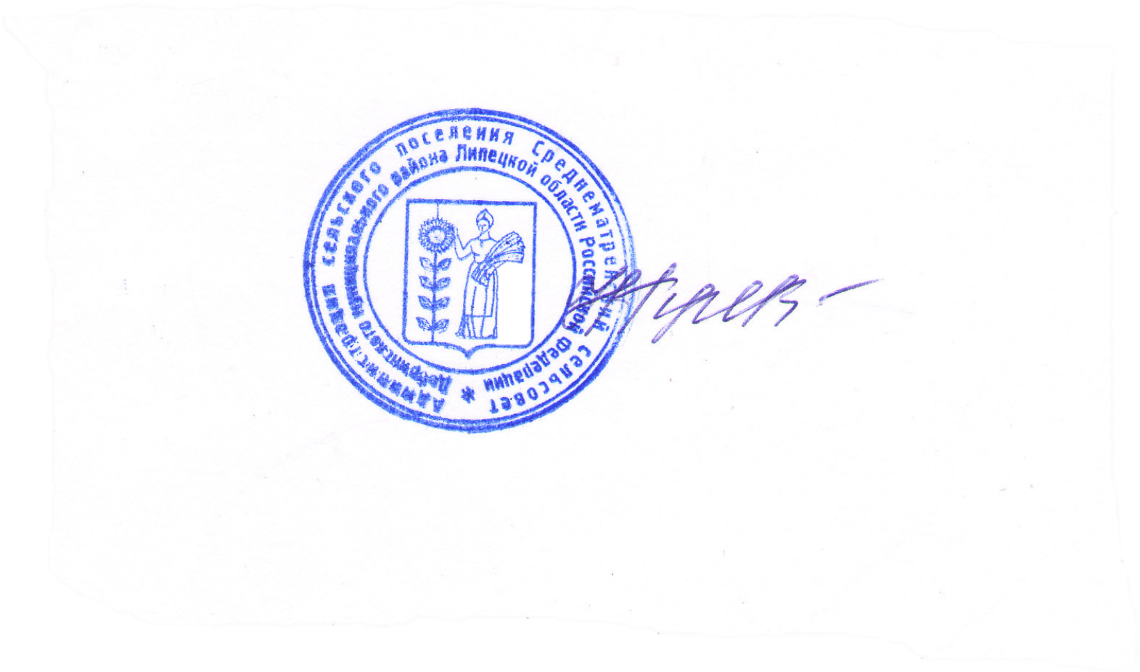          Глава администрации сельского         поселения Среднематренский сельсовет                            Н.А.ГущинаПриложениек постановлению администрациисельского поселения Среднематренский сельсоветДобринского муниципального района Липецкой области Российской Федерации№ 85 от 21.12.2023 годаПереченьглавных администраторов доходов бюджетасельского поселения Среднематренский сельсовет Добринскогомуниципального района Липецкой области ПОСТАНОВЛЕНИЕАдминистрации сельского поселенияСреднематренский сельсовет Добринского муниципального района Липецкой областиРоссийской ФедерацииПОСТАНОВЛЕНИЕАдминистрации сельского поселенияСреднематренский сельсовет Добринского муниципального района Липецкой областиРоссийской ФедерацииПОСТАНОВЛЕНИЕАдминистрации сельского поселенияСреднематренский сельсовет Добринского муниципального района Липецкой областиРоссийской Федерации                21.12.2023 г.                с.Средняя Матренка             №85Код бюджетной классификации  Российской Федерации Код бюджетной классификации  Российской Федерации Наименование главного администратора доходов бюджета сельского поселения, наименование кода вида (подвида) доходов бюджета сельского поселенияглавного администратора доходоввида (подвида)доходов бюджета сельского поселенияНаименование главного администратора доходов бюджета сельского поселения, наименование кода вида (подвида) доходов бюджета сельского поселения182ФНС России1821 01 02000 01 0000 110Налог на доходы физических лиц 1821 05 01000 00 0000 110Налог, взимаемый в связи с применением упрощенной системы налогообложения 1821 05 03000 01 0000 110Единый сельскохозяйственный налог1821 06 01000 00 0000 110Налог на имущество физических лиц1821 06 06000 00 0000 110Земельный налог 916Администрация сельского поселения Среднематренский сельсовет Добринского муниципального района Липецкой области Российской Федерации9161 11 05025 10 0000 120Доходы, получаемые в виде арендной платы, а также средства от продажи права на заключение договоров аренды за земли, находящиеся в собственности сельских поселений (за исключением земельных участков муниципальных бюджетных и автономных учреждений)9161 11 05035 10 0000 120Доходы от сдачи в аренду имущества, находящегося в оперативном управлении органов управления сельских поселений и созданных ими учреждений (за исключением имущества муниципальных бюджетных и автономных учреждений)9161 11 05075 10 0000 120Доходы от сдачи в аренду имущества, составляющего казну сельских поселений (за исключением земельных участков)9161 13 02995 10 0000 130Прочие доходы от компенсации затрат бюджетов сельских поселений916 1 14 02053 10 0000 410Доходы от реализации иного имущества, находящегося в собственности сельских поселений (за исключением имущества муниципальных бюджетных и автономных учреждений, а также имущества муниципальных унитарных предприятий, в том числе казенных), в части реализации основных средств по указанному имуществу916 1 14 06025 10 0000 430Доходы   от    продажи земельных    участков,    находящихся  в  собственности  сельских поселений (за исключением земельных  участков муниципальных бюджетных и автономных учреждений)9161 16 07010 10 0000 140Штрафы, неустойки, пени, уплаченные в случае просрочки исполнения поставщиком (подрядчиком, исполнителем) обязательств, предусмотренных муниципальным контрактом, заключенным муниципальным органом, казенным учреждением сельского поселения9161 17 01050 10 0000 180Невыясненные поступления, зачисляемые в бюджеты  сельских поселений 916117 14030 10 0000 150Средства самообложения граждан, зачисляемые в бюджеты сельских поселений9162 02 15001 10 0000 150Дотации бюджетам сельских поселений на выравнивание бюджетной обеспеченности из бюджета субъекта Российской Федерации9162 02 15002 10 0000 150Дотации бюджетам сельских поселений на поддержку мер по обеспечению сбалансированности бюджетов9162 02 19999 10 0000 150Прочие дотации  бюджетам сельских поселений9162 02 20041 10 0000 150  Субсидии бюджетам сельских поселений на  строительство,   модернизацию, ремонт  и  содержание     автомобильных   дорог   общего пользования, в том числе дорог в поселениях  (за  исключением автомобильных   дорог  федерального значения)9162 02 25576 10 0000 150Субсидии бюджетам сельских поселений на обеспечение комплексного развития сельских территорий9162 02 29999 10 0000 150Прочие субсидии бюджетам сельских поселений9162 02 35118 10 0000 150Субвенции бюджетам сельских поселений на осуществление первичного воинского учета органами местного самоуправления поселений, муниципальных и городских округов9162 02 39999 10 0000 150Прочие субвенции бюджетам сельских поселений9162 02 40014 10 0000 150Межбюджетные трансферты, передаваемые бюджетам сельских поселений из бюджетов муниципальных районов на осуществление части полномочий  по решению вопросов местного значения в соответствии с заключенными соглашениями 9162 02 49999 10 0000 150Прочие межбюджетные трансферты, передаваемые бюджетам сельских поселений9162 02 90054 10 0000 150Прочие безвозмездные поступления в бюджеты сельских поселений от бюджетов муниципальных районов9162 07 05010 10 0000 150Безвозмездные поступления от физических и юридических лиц на финансовое обеспечение дорожной деятельности, в том числе добровольных пожертвований, в отношении автомобильных дорог общего пользования местного значения сельских поселений  9162 07 05020 10 0000 150Поступления от денежных пожертвований, предоставляемых физическими лицами получателям средств бюджетов сельских поселений9162 07 05030 10 0000 150Прочие безвозмездные поступления в бюджеты сельских поселений916   2 08 05000 10 0000 150Перечисления из бюджетов сельских поселений (в бюджеты поселений) для осуществления возврата (зачета) излишне уплаченных или излишне  взысканных сумм налогов, сборов и иных платежей, а также сумм процентов за несвоевременное  осуществление такого возврата и процентов, начисленных на излишне взысканные суммы916  2 08 10000 10 0000 150Перечисления из бюджетов сельских поселений (в бюджеты сельских поселений) для осуществления взыскания916   2 19 60010 10 0000 150Возврат прочих остатков субсидий, субвенций и иных межбюджетных трансфертов, имеющих целевое назначение, прошлых лет из бюджетов сельских поселений